SUPPORTING INFORMATIONLight-Modulated Rheological Properties in Green Innovative FormulationsDuccio Tatini,* Martina Raudino and Filippo SarriDepartment of Chemistry “Ugo Schiff” and CSGI, University of Florence, Via della Lastruccia 3, 50019 Sesto Fiorentino (Firenze), Italy E-mail: duccio.tatini@unifi.itSteady-state Rheology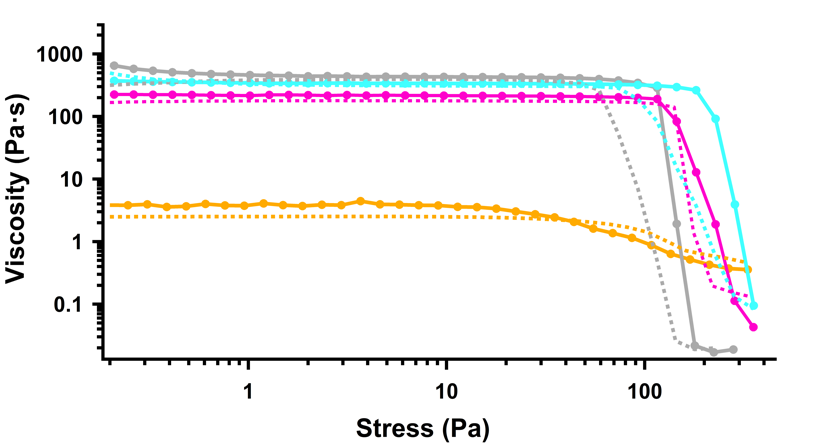 Figure S1. Flow Curves before (solid lines) and after (dashed lines) UV irradiation for NaOL 0.43 M mixture in the presence of KCl at 0.1 % (orange), 1% (grey), 3.5 % (light blue) and 4 % (pink).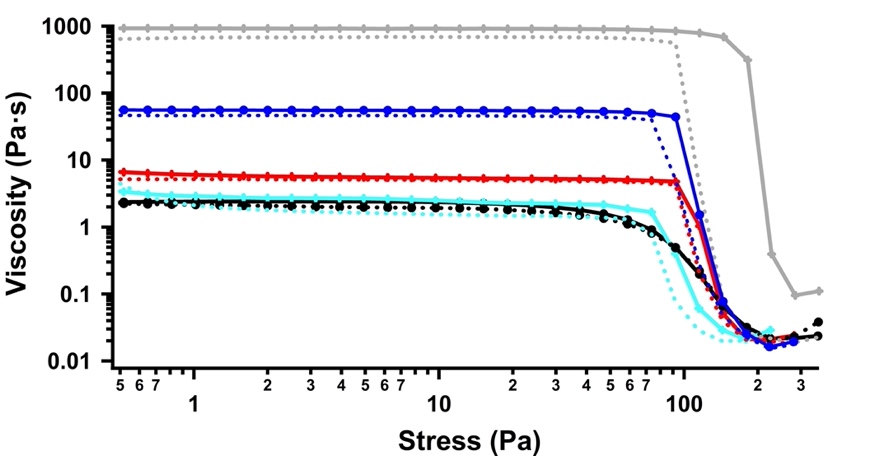 Figure S2. Flow Curves before (solid lines) and after (dashed lines) UV irradiation for NaOL 0.43 M mixture in the presence of azorubine 0.18 % at different concentration of KCl: 0 (black), 0.1 % (orange), 1% (grey), 3 % (red) and 3.5 % (light blue).Oscillatory Measurements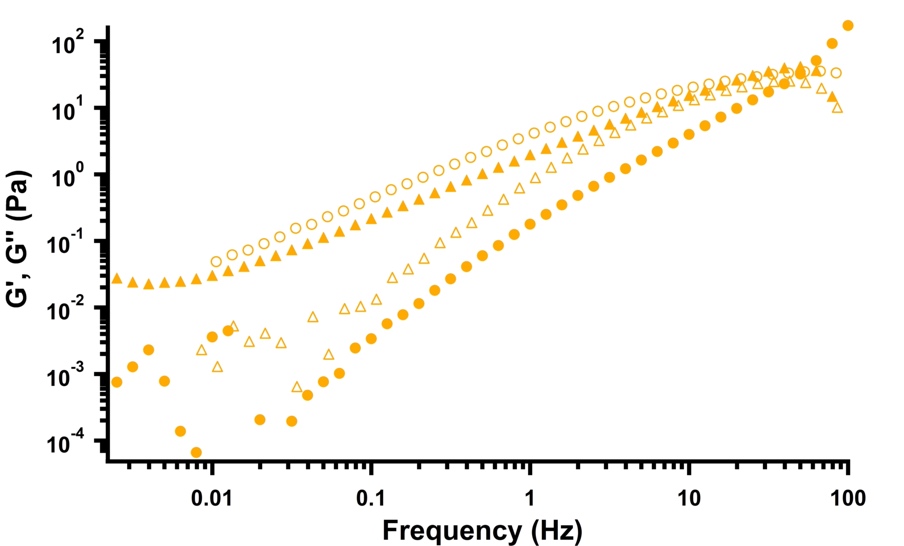 Figure S3. Storage (triangles) and loss (circles) moduli before (filled markers) and after (hollow markers) UV irradiation for NaOL 0.43 M mixture in the presence of KCl at 0.1 %.Figure S4. Storage (triangles) and loss (circles) moduli before (filled markers) and after (hollow markers) UV irradiation for NaOL 0.43 M mixture in the presence of KCl at 1 %.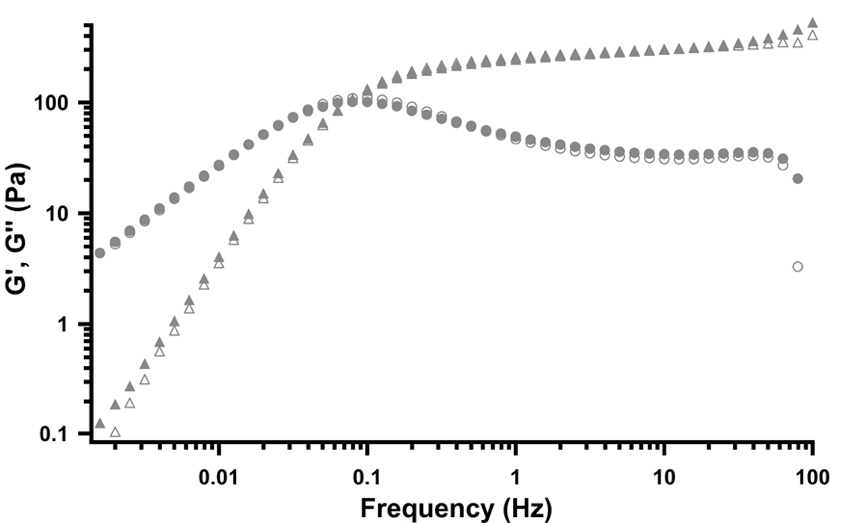 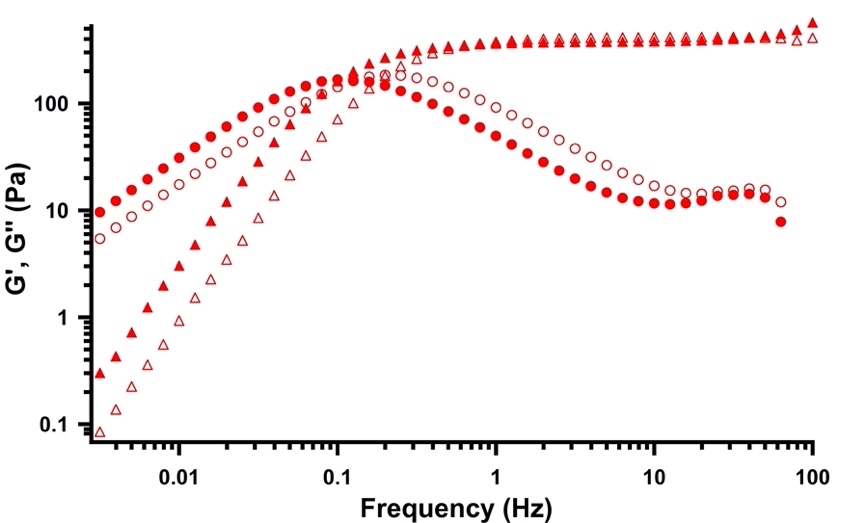 Figure S5. Storage (triangles) and loss (circles) moduli before (filled markers) and after (hollow markers) UV irradiation for NaOL 0.43 M mixture in the presence of KCl at 3 %. 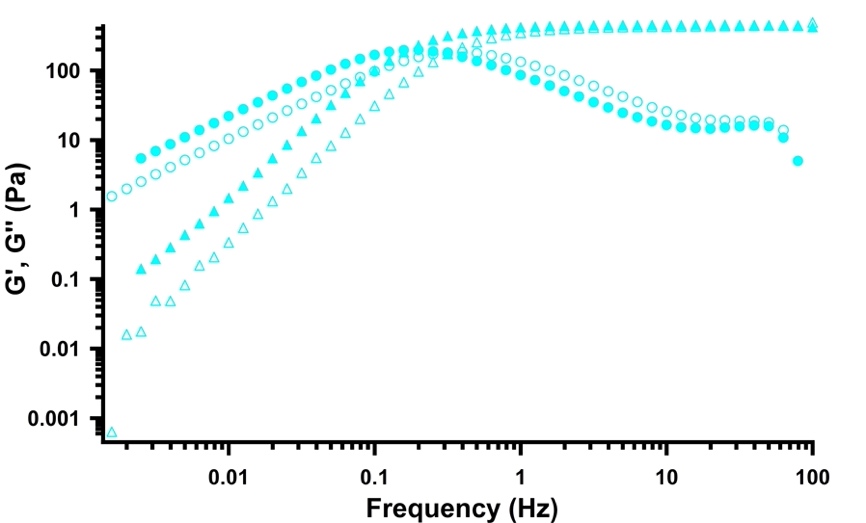 Figure S6. Storage (triangles) and loss (circles) moduli before (filled markers) and after (hollow markers) UV irradiation for NaOL 0.43 M mixture in the presence of KCl at 3.5 %.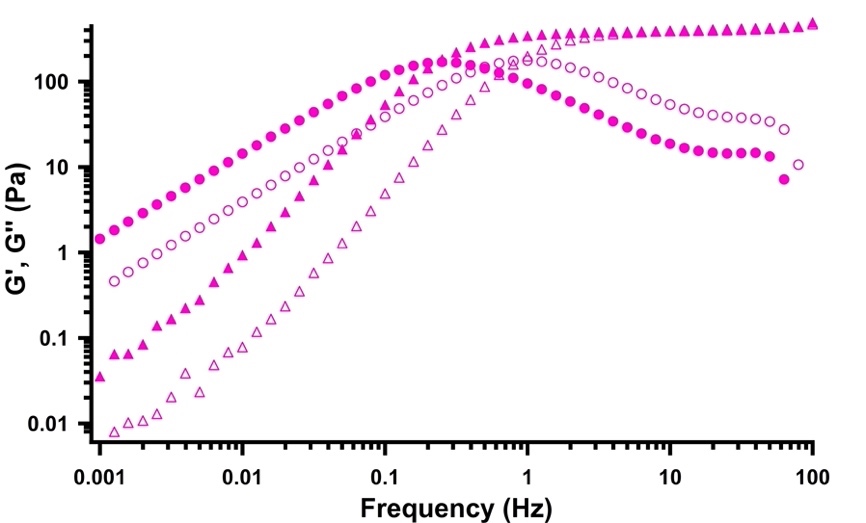 Figure S7. Storage (triangles) and loss (circles) moduli before (filled markers) and after (hollow markers) UV irradiation for NaOL 0.43 M mixture in the presence of KCl at 4 %.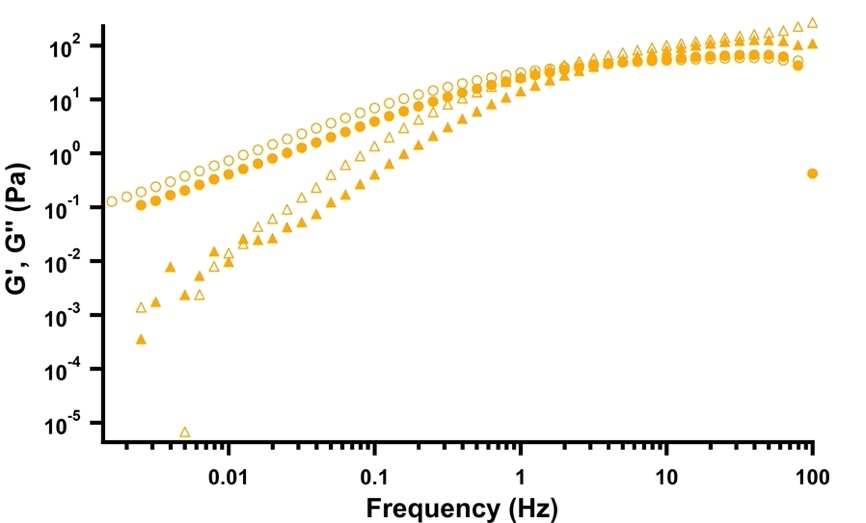 Figure S8. Storage (triangles) and loss (circles) moduli before (filled markers) and after (hollow markers) UV irradiation for NaOL 0.43 M + azorubine 0.18 % mixture in the presence of KCl at 0.1 %. Figure S9. Storage (triangles) and loss (circles) moduli before (filled markers) and after (hollow markers) UV irradiation for NaOL 0.43 M + azorubine 0.18 % mixture in the presence of KCl at 1 %.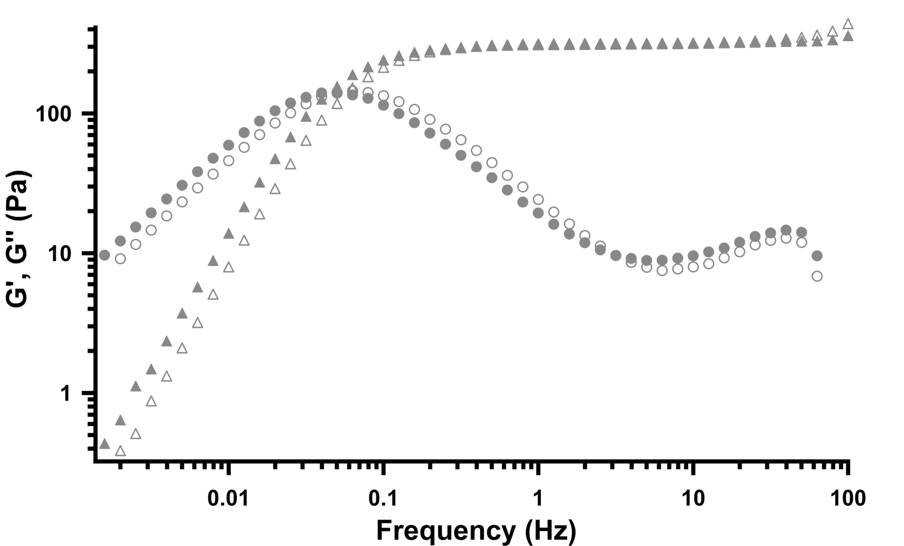 Figure S10. Storage (triangles) and loss (circles) moduli before (filled markers) and after (hollow markers) UV irradiation for NaOL 0.43 M + azorubine 0.18% mixture in the presence of KCl at 4 %.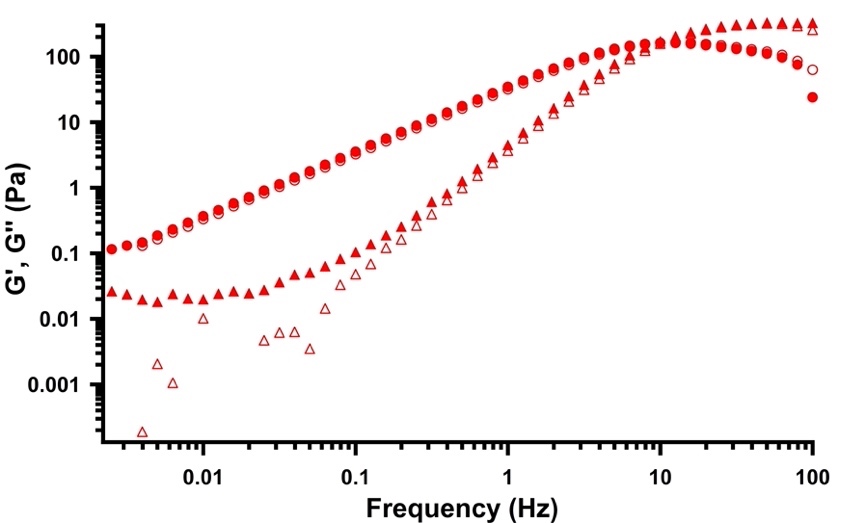 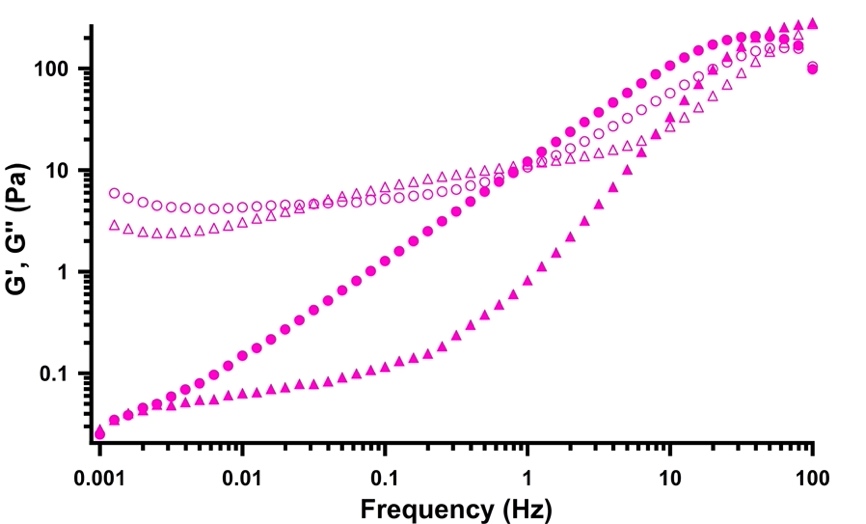 Figure S11. Storage (triangles) and loss (circles) moduli before (filled markers) and after (hollow markers) UV irradiation for NaOL 0.43 M + azorubine 0.18 % mixture in the presence of KCl at 3 %. Figure S12. Storage (triangles) and loss (circles) moduli before (filled markers) and after (hollow markers) UV irradiation for NaOL 0.43 M + azorubine 0.18 % mixture in the presence of KCl at 3.5 %.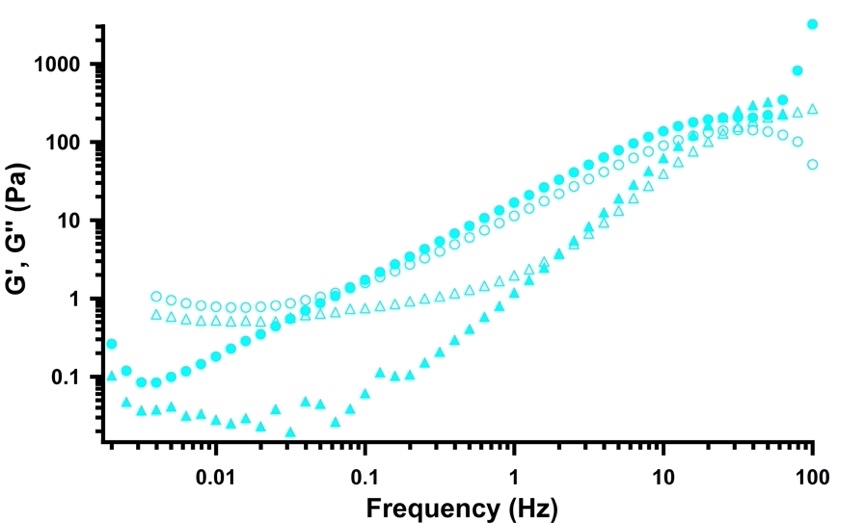 DSCTable S2. Melting temperature, the relative enthalpy change and amount (%) of free water (,  and ), interfacial water (, and ) and freezable bound water (, and  for all the examined samples, before and after UV irradiation. The values for non-irradiated NaOL+KCl dispersions are reprinted from [1] with permission from Elsevier.*: data from [1]Figure S13. DSC thermograms before (solid lines) and after (dashed lines) UV irradiation for NaOL 0.43 M mixture at different concentration of KCl: 0.1 % (orange), 0.5 % (green), 1 % (grey), 2 % (blue) and 3 % (red).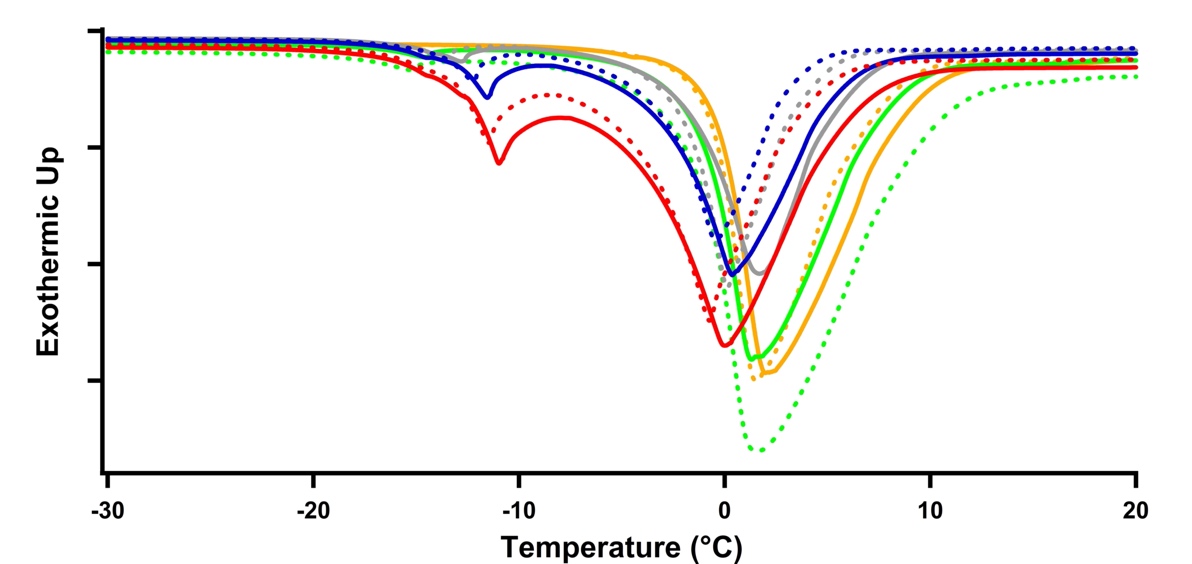 References[1]	D. Tatini, M. Raudino, M. Ambrosi, E. Carretti, I. Davidovich, Y. Talmon, B.W. Ninham, P. Lo Nostro, Physicochemical characterization of green sodium oleate-based formulations. Part 1. Structure and rheology, J. Colloid Interface Sci. 590 (2021) 238–248. https://doi.org/10.1016/j.jcis.2021.01.040.Table S1. Zero-shear rate viscosity η0 , infinite rate viscosity η∞ , Cross time constant C (s), shear relaxation exponent m and R2 obtained by fitting the experimental viscosity data with the Cross model. The values for non-irradiated NaOL+KCl dispersions are reprinted from [1] with permission from Elsevier.Table S1. Zero-shear rate viscosity η0 , infinite rate viscosity η∞ , Cross time constant C (s), shear relaxation exponent m and R2 obtained by fitting the experimental viscosity data with the Cross model. The values for non-irradiated NaOL+KCl dispersions are reprinted from [1] with permission from Elsevier.Table S1. Zero-shear rate viscosity η0 , infinite rate viscosity η∞ , Cross time constant C (s), shear relaxation exponent m and R2 obtained by fitting the experimental viscosity data with the Cross model. The values for non-irradiated NaOL+KCl dispersions are reprinted from [1] with permission from Elsevier.Table S1. Zero-shear rate viscosity η0 , infinite rate viscosity η∞ , Cross time constant C (s), shear relaxation exponent m and R2 obtained by fitting the experimental viscosity data with the Cross model. The values for non-irradiated NaOL+KCl dispersions are reprinted from [1] with permission from Elsevier.Table S1. Zero-shear rate viscosity η0 , infinite rate viscosity η∞ , Cross time constant C (s), shear relaxation exponent m and R2 obtained by fitting the experimental viscosity data with the Cross model. The values for non-irradiated NaOL+KCl dispersions are reprinted from [1] with permission from Elsevier.η0 (Pa∙s) η∞(Pa∙s)C (s)mR2NaOL 0.43 M*No KCl0.720.0111.82∙10-41.010.988NaOL 0.43 M*KCl 0.1 %3.910.242.090.739.998NaOL 0.43 M*KCl 0.5 %27.860.0080.2110.980.999NaOL 0.43 M*KCl 1 %443.40.0141.331.180.999NaOL 0.43 M*KCl 2 %10510.0372.541.080.999NaOL 0.43 M*KCl 3 %486.80.0531.1331.080.999NaOL 0.43 M*KCl 3.5 %351.40.0520.7651.130.999NaOL 0.43 M*KCl 4 %228.00.0250.8131.050.998NaOL 0.43 MUV IrradiationNo KCl1.120.0361.01∙10-31.170.996NaOL 0.43 MUV IrradiationKCl 0.1 %2.540.0291.23∙10-31.200.995NaOL 0.43 MUV IrradiationKCl 0.5 %24.740.0050.1850.970.999NaOL 0.43 MUV IrradiationKCl 1 %427.00.0113.61.030.999NaOL 0.43 MUV IrradiationKCl 2 %886.70.0247.010.9180.999NaOL 0.43 MUV IrradiationKCl 3 %297.80.0141.780.9650.999NaOL 0.43 MUV IrradiationKCl 3.5 %295.90.0210.9630.9950.999NaOL 0.43 MUV IrradiationKCl 4 %185.010.0340.1011.310.999NaOL 0.43 MAzorubine0.18 %No KCl2.5010.0140.0201.030.999NaOL 0.43 MAzorubine0.18 %KCl 0.1 %6.9350.0120.0601.010.998NaOL 0.43 MAzorubine0.18 %KCl 0.5 %278.80.0221.831.050.999NaOL 0.43 MAzorubine0.18 %KCl 1 %951.80.0382.501.080.999NaOL 0.43 MAzorubine0.18 %KCl 2 %57.980.0120.2511.130.998NaOL 0.43 MAzorubine0.18 %KCl 3 %5.7220.1060.0251.240.998NaOL 0.43 MAzorubine0.18 %KCl 3.5 %2.6610.0140.0171.170.999NaOL 0.43 MAzorubine0.18 %KCl 4 %1.8520.0160.0081.370.999NaOL0.43 MAzorubine 0.18 %UV IrradiationNo KCl2.0740.0160.0161.0280.997NaOL0.43 MAzorubine 0.18 %UV IrradiationKCl 0.1 %13.60.0250.1471.090.999NaOL0.43 MAzorubine 0.18 %UV IrradiationKCl 0.5 %728.30.00214.010.8730.999NaOL0.43 MAzorubine 0.18 %UV IrradiationKCl 1 %736.70.0143.071.110.999NaOL0.43 MAzorubine 0.18 %UV IrradiationKCl 2 %53.440.0120.2891.090.998NaOL0.43 MAzorubine 0.18 %UV IrradiationKCl 3 %5.2050.0160.0191.340.999NaOL0.43 MAzorubine 0.18 %UV IrradiationKCl 3.5 %2.01*0.015*0.010*1.30*0.999*NaOL0.43 MAzorubine 0.18 %UV IrradiationKCl 4 %730.10.009*0.015*0.96*0.999**: data from [1]*: data from [1]*: data from [1]*: data from [1]*: data from [1]ΔHmf (J/g)Tmf (°C)Wf (%)ΔHmi (J/g)Tmi (°C)WI (%)ΔHmb (J/g)Tmb (°C)Wb(%)NaOL0.43 M*No KCl319.92.5095.8-----NaOL0.43 M*KCl 0.1 %300.21.9789.9-----NaOL0.43 M*KCl 0.5 %286.51.3085.81.221-14.670.4--NaOL0.43 M*KCl 1 %232.51.6970.08.367-12.882.7--NaOL0.43 M*KCl 2 %217.70.3965.218.22-11.585.8--NaOL0.43 M*KCl 3 %169.60.1250.821.66-11.026.9--NaOL0.43 M*KCl 3.5 %163.3-0.9448.927.47-11.228.8--NaOL0.43 M*KCl 4 %152.8-1.0645.825.16-11.458.13.507-22.691.12NaOL0.43 M UV IrradiationNo KCl314.71.8594.3-----NaOL0.43 M UV IrradiationKCl 0.1 %305.21.5491.4-----NaOL0.43 M UV IrradiationKCl 0.5 %288.01.5786.32.899-15.440.9--NaOL0.43 M UV IrradiationKCl 1 %269.40.1481.08.0296-13.532.6--NaOL0.43 M UV IrradiationKCl 2 %231.2-0.3969.218.39-12.255.9--NaOL0.43 M UV IrradiationKCl 3 %178.2-0.7253.425.52-11.548.2--NaOL0.43 M UV IrradiationKCl 3.5 %161.7-1.1648.426.78-11.528.6--NaOL0.43 M UV IrradiationKCl 4 %153.2-1.0645.919.85-12.066.42,433-23.900.78NaOL0.43 MAzorubine 0.18 %No KCl312.42.3393.6------NaOL0.43 MAzorubine 0.18 %KCl 0.1 %310.11.5492.9------NaOL0.43 MAzorubine 0.18 %KCl 0.5 %288.51.1886.42.112-17.610,68---NaOL0.43 MAzorubine 0.18 %KCl 1 %266.40.4679.86.545-14.542,10---NaOL0.43 MAzorubine 0.18 %KCl 2 %209.01.7962.611.05-12.083,54---NaOL0.43 MAzorubine 0.18 %KCl 3 %183.4-0.1254.917.24-11.995,521.715-23.701,72NaOL0.43 MAzorubine 0.18 %KCl 3.5 %163.2-0.6548.919.95-11.696,390.7329-25.810,73NaOL0.43 MAzorubine 0.18 %KCl 4 %167.4-1.2850.223.64-12.167,573.666-24.013,67NaOL0.43 MAzorubine 0.18 %UV IrradiationNo KCl313.61.5294,0------NaOL0.43 MAzorubine 0.18 %UV IrradiationKCl 0.1 %312.50.8593,6------NaOL0.43 MAzorubine 0.18 %UV IrradiationKCl 0.5 %306.80.7291,9------NaOL0.43 MAzorubine 0.18 %UV IrradiationKCl 1 %271.90.1381,56.591-14.722,11---NaOL0.43 MAzorubine 0.18 %UV IrradiationKCl 2 %231.3-0.4569,314.92-12.754,78---NaOL0.43 MAzorubine 0.18 %UV IrradiationKCl 3 %186.1-0.4655,815.70-12.165,031.843-23.940,59NaOL0.43 MAzorubine 0.18 %UV IrradiationKCl 3.5 %182.7-1.1854,720.47-12.406,561.396-24.420,45NaOL0.43 MAzorubine 0.18 %UV IrradiationKCl 4 %153.2-1.0645,919.85-12.066,362.433-23.900,78